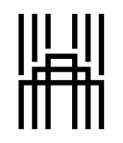 Room Reservation Form5th INTERNATIONAL CONFERENCE on VIRTUAL MACHINING PROCESS TECHNOLOGY (VMPT 2016)寒舍艾麗酒店感謝您的支持，如需訂房請填寫訂房單務必附上信用卡資料以保證訂房，回傳至訂房中心+886 2 66318070/ reservation.tpe@humblehousehotels.com。 填寫此訂房單並非保證有房，需待訂房中心回覆訂單代號才視為完成訂房程序。訂房單截止日期至2016年4月22日，如於截止日後預訂需視酒店住房狀況提供房型及價格。Thank you for choosing Humble House Taipei! For room reservation, please fill out the form with credit card guarantee and return to Reservation Center via fax +886 2 66318070 or reservation.tpe@humblehousehotels.com. Bookings are not guarantee unless the reservation center reply the confirmation number. Reservation deadline is April 22, 2016. Any additional room requirements after deadline will be providing based on hotel room availability of the day.房型：Room Rate[   ] 舒適客房一大床/8坪-NT$6,700+15.5% (Superior King Room/26 square meter)單人入宿含一客早餐/ Single occupancy with one daily breakfast[   ] 首席客房一大床/11坪-NT$7,500+15.5% (Premier King Room/36 square meter)單人入宿含一客早餐/ Single occupancy with one daily breakfast注意事項：Notice訂房取消或異動需於入住日前72小時通知酒店(即入住前三天16:00之前)；若於入住日前72小時內取消或未到，將收取一晚房租做為取消費。Please be advised that cancellation of guaranteed reservation must be made before 16:00 local time, three days prior to the arrival day; otherwise, one night room charge will be applied.機場接送服務：Transportation Service 接機 Pick up   送機 Drop off                                      [     ]        [     ]	 臺灣桃園國際機場 Taiwan Taoyuan International Airport[     ]        [     ]	 臺北松山機場 Taipei Songshan Airport訂房保證： (請勾選以下其一信用卡種類及填寫信用卡號碼)Guarantee: (Please check the credit card and fill the card information)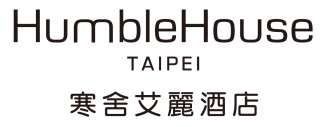 客人姓氏Last Name客人姓名First Name入住日期Arrival Date退房日期Departure Date抵達班機/時間Arrival Flight/Time離開班機/時間Departure Flight/Time連絡電話Telephone No.傳真號碼Fax No.電子郵箱E-mail Address□ Limousine-BMW (2-3人)NT$2,700/單趟One way□ Mini Van NT$3,500 (5-7人)NT$3,500/單趟 One way□ Limousine-BMW (2-3人)NT$1,600/單趟One way□ Mini Van NT$3,500 (5-7人)NT$1,800/單趟 One way[     ] VISA    [     ] Master Card     [     ] American Express     [     ] JCB    [     ] Dinners Club[     ] VISA    [     ] Master Card     [     ] American Express     [     ] JCB    [     ] Dinners Club[     ] VISA    [     ] Master Card     [     ] American Express     [     ] JCB    [     ] Dinners Club[     ] VISA    [     ] Master Card     [     ] American Express     [     ] JCB    [     ] Dinners Club信用卡卡號Credit Card No.有效期限Expired Date持卡人簽名Signature of Card Holder訂房確認：Confirmation(此欄由酒店訂房中心填寫)Filled by Reservation Center(此欄由酒店訂房中心填寫)Filled by Reservation Center(此欄由酒店訂房中心填寫)Filled by Reservation Center(此欄由酒店訂房中心填寫)Filled by Reservation Center(此欄由酒店訂房中心填寫)Filled by Reservation Center(此欄由酒店訂房中心填寫)Filled by Reservation Center訂房代號Confirmation Number訂房代號Confirmation Number確認人員Confirm by確認日期Confirm Date*待收到酒店回覆訂房代號即確認已完成訂房程序Hotel Reservation is completed by after receiving the confirmation Number*待收到酒店回覆訂房代號即確認已完成訂房程序Hotel Reservation is completed by after receiving the confirmation Number*待收到酒店回覆訂房代號即確認已完成訂房程序Hotel Reservation is completed by after receiving the confirmation Number*待收到酒店回覆訂房代號即確認已完成訂房程序Hotel Reservation is completed by after receiving the confirmation Number*待收到酒店回覆訂房代號即確認已完成訂房程序Hotel Reservation is completed by after receiving the confirmation Number*待收到酒店回覆訂房代號即確認已完成訂房程序Hotel Reservation is completed by after receiving the confirmation Number*待收到酒店回覆訂房代號即確認已完成訂房程序Hotel Reservation is completed by after receiving the confirmation Number